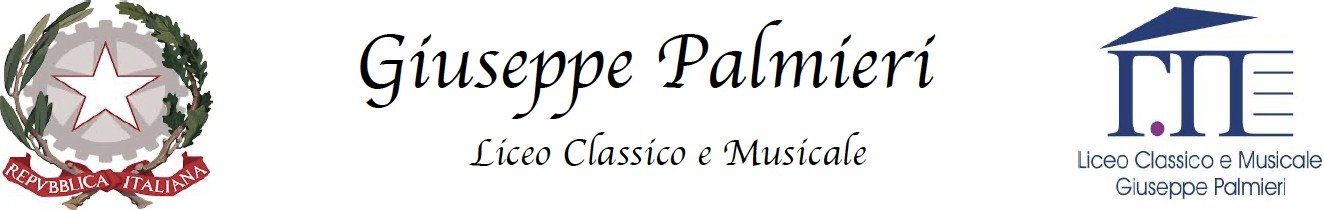 AL DIRIGENTE SCOLASTICOLICEO CLASSICO E MUSICALE “G. PALMIERI”LECCEI sottoscritti _____________________________ e ___________________________, genitori dell’alunn __      _________________________________________________frequentante la classe _____ sez _____ nell’a.s. _______, con la presente liberatoriaDELEGANO__ l __ propri __ figli __ diventat __ maggiorenne in data ___/ ___ / ___        a giustificare on line le Assenze ed i ritardi o le uscite anticipate in maniera autonoma.Si allega fotocopia firmata dei documenti di identità dei genitori.Data, _____________________          Firma dei genitori o di chi esercita la responsabilità genitoriale*                                                                             ________________________________                                                                             ________________________________* Alla luce delle disposizioni del codice civile in materia di filiazione, le scelte educative, rientrando nella responsabilità genitoriale (D. Lgs. 28/12/2013, n. 154; cod. civ. Art. 316 co. 1, Art. 337- ter co. 3, Art. 337-quater co. 3), devono essere sempre condivise da entrambi i genitori. Qualora la domanda/autorizzazione sia firmata da un solo genitore, si intende che la scelta sia stata condivisa.